INDICAÇÃO Nº 1018/2015Sugere ao Poder Executivo Municipal, a instalação de semáforos na rotatória de acesso entre o bairro Jardim Santa Rita de Cássia e o Distrito Industrial, neste município. Excelentíssimo Senhor Prefeito Municipal, Nos termos do Art. 108 do Regimento Interno desta Casa de Leis, dirijo-me a Vossa Excelência para sugerir que, por intermédio do Setor competente, sejam realizados estudos e posteriormente, a instalação de semáforos entre as ruas Tupis, Camaiuras, Ismael Alves e Estrada de Cillos, no bairro Jardim Santa Rita de Cássia. Justificativa:No trecho mencionado acima, a Prefeitura está realizando a remodelação da rotatória para melhorar o fluxo de veículos, principalmente em horários de pico. Mas, com a obra quase concluída, os congestionamentos continuam, principalmente nos horários de entrada e saída dos alunos da Faculdade Anhanguera, causando diversos transtornos aos que trafegam pelo local. Diante da situação, munícipes procuraram por este vereador para reivindicar a implantação de semáforos para, além de melhorar o tráfego de veículos, garantir maior segurança aos pedestres. Lembramos que o semáforo (bem dimensionado) disciplina quem deve passar em cada estágio, numa prioridade absoluta (andar ou parar), que reduz os conflitos mais graves, diminuindo as probabilidades de colisão ou atropelamentos. Plenário “Dr. Tancredo Neves”, em 09 de março de 2015.Ducimar de Jesus Cardoso“Kadu Karçom”-vereador-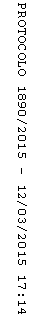 